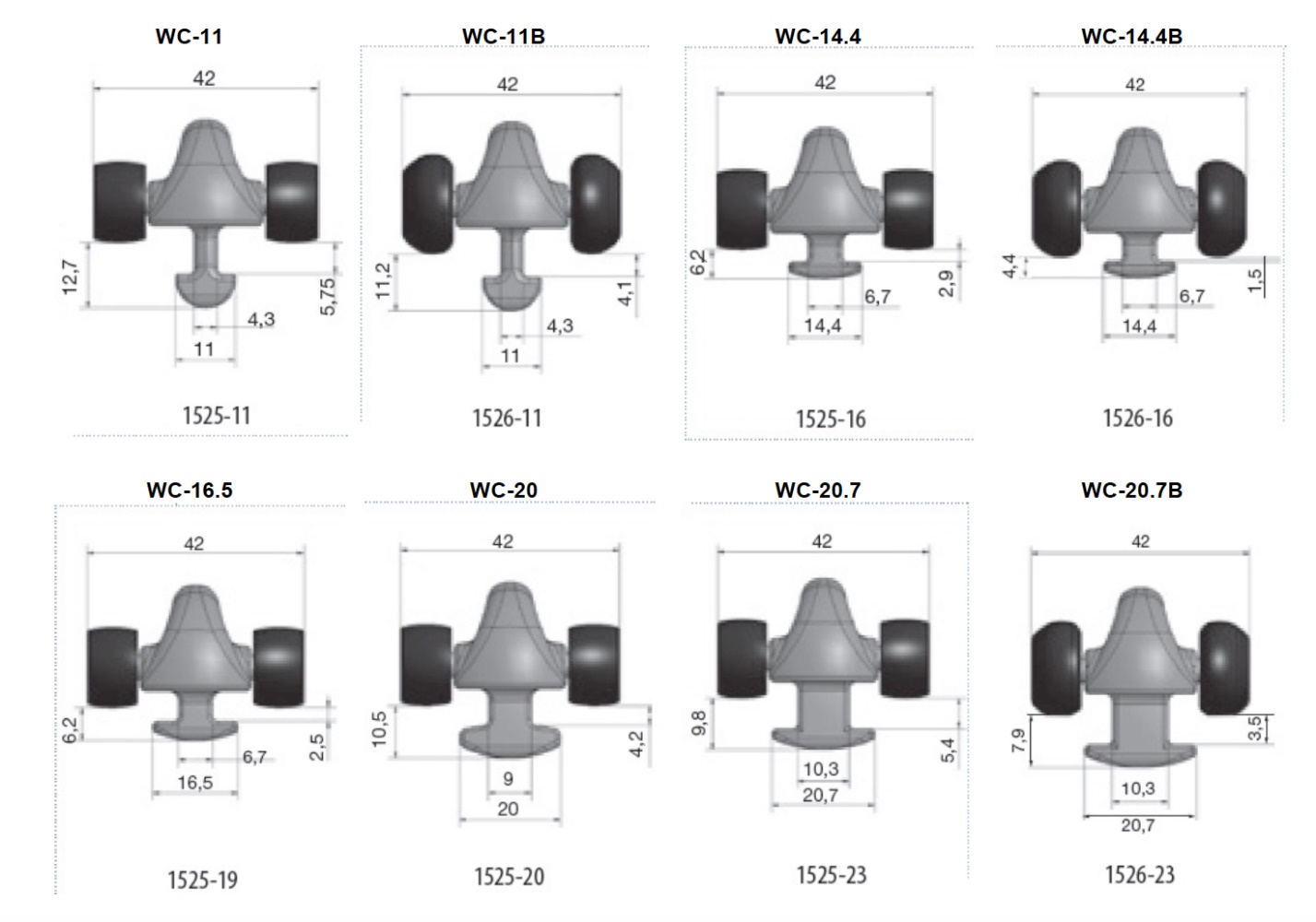  - Mainsail - 6000312 ChrisM0Sail LayoutNot Yet PostedM1Tack Cut Back (Aft face of Mast to center of tack Pin - A)50mmHELP M2Tack Cut Up (Top of Boom to Center of tack Pin - B)20mmHELP M3Clew Cut Up (Top of Boom to Center of Tack Pin - X)40mmHELP M4Clew type (slug, outhaul car or ring with strap)Press ring (25mm) with slugHELP M5Sunbrella clew cover for Furling MainsnaHELP M6Other OffsetsN/AHELP M7HeadboardYesHELP M8Leech LineyesM9Blue Water SpecsYesM10Tack Ring TypePress RingHELP M11Tack angle88.5HELP M12Jack LineNoHELP M13Mast Bend (Luff Round)StdHELP M14Fractional Rig (Yes, No)NoHELP M15Mast - Keel or Deck Stepped?Keel steppedM16Number of Reefs2  ReefsHELP M17Intermediate Reefing Diamond Eyes (Yes or No)NoHELP M18Foot Reefing Grommets (next to boom)N/AHELP M19Reefing Ring TypeLuff and Leech: Grommet through sail 32mmHELP M20Luff Length (Max Hoist - P)11.940m  Max

(11.82m Net Finished size day of Delivery)HELP M21Foot Length (Max Foot - E)3.670mMax  Max

(3.63m Net Finished size day of Delivery) HELP M22 Leech Length (straight line head to clew)SailmakerHELP M23Bimini to Clear (yes or no)HELPM24Foot RoundSailmakerM25Aspect RatioSailmakerHELPM26Vessel Backstay Measurement5200mmHELP M27Luff Slides (Part Number)W-1590 Cars WC-14.4HELP M28Foot Slides (Part Number)A033 or B103. Slot is 15mmHELP M29Roach TypeCruiseHELP M30Roach Factor1.1HELP M31MGMSailmakerHELP M32MGUSailmakerHELP M33Batten Type (Partial or Full)4 FullHELP M34Include BattensYesM35Install Nylon Batten HoldersW-1590 w/car

Car = WC-14.4HELP M36Intermediate SlidersYes

Slide = A107HELP M37Cloth Weight8.3 HMM38Cut TypeCrossM39Sail AreaSailmakerM40CunninghamNoHELP M41TelltailsYesHELP M42Triple StitchYesM43Sail Logo and Color(red, blue or black)NoHELP M44Sail Logo ArtworkN/AM45Sail Numbers and ColorNoHELP M46Draft Stripe and Color(red, blue or black)Yes (Blue)HELP M47Overhead Leech LineNoM48Specialty SailNoHELPM49Boom CoverNoHELPM50Lazy BagNoHELP